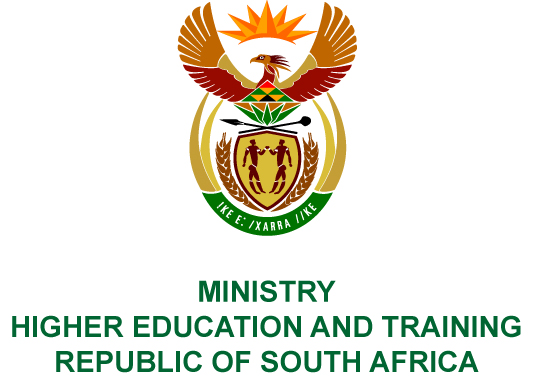 Private Bag X893, Pretoria, 0001, Tel (012) 312 5555, Fax (012) 323 5618Private Bag X9192, Cape Town, 8000, Tel (021) 469 5150, Fax: (021) 465 7956	Memorandum from the Parliamentary OfficeNATIONAL ASSEMBLY FOR WRITTEN REPLYQUESTION 205DATE OF PUBLICATION OF INTERNAL QUESTION PAPER: 08/02/2018(INTERNAL QUESTION PAPER NO 1 OF 2018)Mr S P Mhlongo (EFF) to ask the Minister of Higher Education and Training:Did the National Institute for Humanities and Social Sciences use the services of a certain company (name furnished) on 4 July 2017; if not, what is the position in this regard; if so, (a) what (i) is the total number of persons who were transported, (ii) are the details of each person who was transported, (iii) is the total cost for each person who travelled, (iv) was the total cost of the trip, (b) was the service that was provided by the specified company the cheapest option, (c) did the expenditure comply with (i) the National Treasury’s cost cutting measures and (ii) the regulations of (aa) her department and (bb) the Auditor-General of South Africa, (d) who approved the (i) trip and (ii) payment?NW213EREPLY:The National Institute for Humanities and Social Sciences (NIHSS) has provided the following responses to the questions posed.The services of Exclusive Tours was used. (i) 	A total of 24 staff members were transported.(ii) 	The names of the staff members are as follows:(iii) 	The average cost per person was R1 846.(iv) 	The total cost of the trip was R44 300.It was the cheapest travel option. (i) 	The expenditure complied with the NIHSS’s policies. The NIHSS is neither a Department, nor a constitutional institution, nor a public entity listed in Schedule 2 or 3, and therefore the Public Finance Management Act is not applicable to the NIHSS.(ii)	(aa)	Spending is managed by the NIHSS in terms of its policies.(bb)	The Auditor-General of South Africa audits the NIHSS in terms of Section 38 of the Higher Education Act and since its inception has received unqualified audit opinions.The Chief Executive Officer, Professor Sarah Mosoetsa, approved the trip and expenditure.COMPILER DETAILSNAME AND SURNAME: MS PEARL WHITTLECONTACT: 012 312 5248RECOMMENDATION It is recommended that the Minister signs Parliamentary Question 205.MR GF QONDEDIRECTOR–GENERAL: HIGHER EDUCATION AND TRAINING DATE:PARLIAMENTARY QUESTION 205 IS APPROVED / NOT APPROVED / AMENDED.COMMENT/SPROF HB MKHIZE, MPMINISTER OF HIGHER EDUCATION AND TRAININGDATE:NumberNameNtambudzeni TshiswaiseLivhuwani MavhungaMusa MaphalakasiAdelaide KubekaKgomotso RamushuAyanda ZwaneAyanda ZondiIdah MakukuleElias PhaahlaTumelo MokoenaSarah MosoetsaNthabiseng MotsemmeBusi PilaneNicola CritchfieldTlaleng MofokengCebile JaliTshiamo MolapisiTshiamo RakauKambale MuhongyaLebohang MagagePapama MagqwasheTebogo MolaoaKeketso PhakoeMatlhogonolo Maselwanyane